PERSEPSI WANITA KOTA BANDUNG PADA PELECEHAN SEKSUAL DI RUANG PUBLIKStudi Deskriptif Kualitatif Persepsi Wanita Kota Bandung Pada Pelecehan Seksual di Ruang Publik BANDUNG WOMAN’S PERCEPTION AGAINST STREET HARASSMENTStudy of Qualitative Descriptive of Bandung Woman’s Perception Against Street HarassmentOleh:Dhaifina Fitria Wulandari142050237SKRIPSIUntuk Memperoleh Gelar Sarjana Pada Program Studi Ilmu Komunikasi Fakultas Ilmu Sosial dan Ilmu Politik Universitas Bandung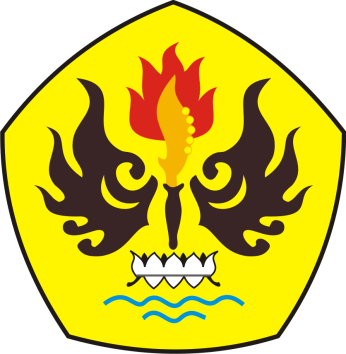 FAKULTAS ILMU SOSIAL DAN ILMU POLITIKUNIVERSITAS PASUNDANBANDUNG2018